РОССИЙСКАЯ  ФЕДЕРАЦИЯОРЛОВСКАЯ    ОБЛАСТЬ АДМИНИСТРАЦИЯ ШАБЛЫКИНСКОГО РАЙОНА				     ПОСТАНОВЛЕНИЕ12 января 2022							№  3                                  пос. Шаблыкино	В целях комплексного решения проблем профилактики безнадзорности и правонарушений детей и подростков, снижения уровня подростковой преступности  на территории Шаблыкинского района, руководствуясь п. 27 ч.1 ст.15 Федерального закона от 06. 12. 2003 г. № 131 -  ФЗ   «Об общих принципах организации местного самоуправления в Российской Федерации», ч.1 ст.2 Федерального закона от  24.07. 1999 г. № 120 – ФЗ «Об основах системы профилактики безнадзорности и правонарушений несовершеннолетних», администрация района  ПОСТАНОВЛЯЕТ:1.Утвердить муниципальную программу «Профилактика безнадзорности и правонарушений среди несовершеннолетних на территории  Шаблыкинского района на 2022 – 2025 годы» согласно приложению.2.Отделам администрации Шаблыкинского района: культуры, архивного дела (В.Н. Чернякова), образования (Н.Н.Смолякова)  обеспечить реализацию мероприятий программы по профилактике безнадзорности и правонарушений среди несовершеннолетних на территории  Шаблыкинского района.3. Финансовому отделу администрации Шаблыкинского района (Е.Н.Романова)  предусмотреть выделение денежных средств на  организацию и проведение мероприятий программы.4. Рекомендовать  главам сельских поселений Шаблыкинского района, КУ ОО «Областной центр социальной защиты населения» филиал по Шаблыкинскому району (Н.Ю. Абашина), БУ ОО  «Центр социального обслуживания населения по Шаблыкинскому району» (Г.В.Мурзинцева), КУ ОО «Центр занятости населения Шаблыкинского района» (Т.А.Бубенёва), БУЗ  ОО «Шаблыкинская центральная районная больница» (С.В. Ермаков), ПП (Шаблыкинский) МО МВД России «Сосковское» (И.В.Паршиков),  обеспечить реализацию мероприятий программы по профилактике безнадзорности и правонарушений среди несовершеннолетних на территории  Шаблыкинского района5.Контроль за исполнением настоящего постановления возложить на заместителя главы администрации района по социальной сфере   В.Н.Чернякову.Глава района				       			                    С.В.Новиков                                                   Приложение                                                                              к постановлению администрации района                                                                   от       12  января 2022 года    №  3МУНИЦИПАЛЬНАЯ    ПРОГРАММА«Профилактика безнадзорности  и правонарушений среди несовершеннолетних на территории Шаблыкинского районана 2022-2025 годы»ПАСПОРТмуниципальной  программы«Профилактика безнадзорности  и правонарушений среди несовершеннолетних на территории Шаблыкинского района на 2022-2025 годы»Состояние проблемы и обоснование необходимости ее решения.Основой разработки программы по профилактике безнадзорности и преступлений среди  несовершеннолетних является анализ совершаемых несовершеннолетними преступлений, общественно-опасных деяний и правонарушений, социальная неустроенность несовершеннолетних, совершающих преступления и правонарушения, неблагополучие в семьях, что является одной их основных причин преступности среди несовершеннолетних.Характер преступности обусловлен социальной нестабильностью ситуации во многих семьях, отсутствием материальных средств и возможностей трудоустроиться.  Характеризуя семьи, относящиеся к группе «риска», можно определить ряд неблагополучных факторов:    	- социально-экономический фактор (низкий уровень жизни семьи, нерегулярные доходы, плохие жилищные условия);- социально-демографический фактор (неполная семья, многодетная семья, семьи с повторным браком);- криминальный фактор (алкоголизм, наркомания, аморальный образ жизни родителей, наличие судимых членов семьи).	Наличие того или иного фактора социального риска в большинстве означают возникновение социальных отклонений в поведении детей, рождают беспризорность и преступность среди несовершеннолетних и требуют к себе повышения внимания.	Количество детей и подростков, оказавшихся в трудной жизненной ситуации, нуждающихся в социальной реабилитации не уменьшается.	Все это обуславливает необходимость создания комплексной программы по профилактике безнадзорности, беспризорности и преступности среди несовершеннолетних.2. Цели и задачи программы.	Для  целей настоящей программы применяют следующие основные понятия:- несовершеннолетний – лицо, не достигшее возраста восемнадцати лет;-безнадзорный – несовершеннолетний, контроль за поведением которого отсутствует вследствие неисполнения или ненадлежащего исполнения обязанностей по его воспитанию, обучению и (или) содержанию со стороны родителей или законных представителей либо должностных лиц;- беспризорный – безнадзорный, не имеющий места жительства и (или) места пребывания;- несовершеннолетний, находящийся в социально опасном положении – лицо, которое вследствие безнадзорности или беспризорности находится в обстановке, представляющей опасность для его жизни или здоровья, либо не отвечающей требованиям к его воспитанию или содержанию, либо совершает правонарушения или антиобщественные действия;- антиобщественные действия – действия несовершеннолетних, выражающиеся в систематическом употреблении наркотических средств, психотропных веществ, спиртных напитков, занятии бродяжничеством или попрошайничеством;- семья, находящаяся в социально опасном положении – семья, имеющая детей, находящихся в социально опасном положении, а также семья, где родители или иные законные представители несовершеннолетних не исполняют свои обязанности по их воспитанию, обучению и (или) содержанию, отрицательно влияют на их поведение, либо жестоко обращаются с ними;- группа социального риска – любое социальное общество, способствующее возникновению, развитию и реализации антиобщественного поведения несовершеннолетних;- индивидуальная профилактическая работа – деятельность по своевременному выявлению несовершеннолетних и семей, находящихся в социально опасном положении, а  также по их социально-педагогической реабилитации и (или) предупреждению совершения ими правонарушений и антиобщественных действий;- профилактика безнадзорности и правонарушений несовершеннолетних – система социальных, правовых, педагогических и иных мер, направленных на выявление и устранение причин и условий, способствующих безнадзорности, беспризорности, правонарушениям и антиобщественным действия несовершеннолетних.	Целью программы является комплексное решение проблемы профилактики безнадзорности и правонарушений детей и подростков, их социальная реабилитация в современном обществе.	Программа направлена на решение следующих задач:- защиту прав и законных интересов детей и подростков;- снижение подростковой преступности на территории Шаблыкинского района;- предупреждение безнадзорности и беспризорности несовершеннолетних;- обеспечение защиты прав и законных интересов детей, оставшихся без попечения родителей;-социально - педагогическая реабилитация несовершеннолетних, находящихся в социально-опасном положении;- профилактика алкоголизма и наркомании среди подростков;- социально-психологическая помощь неблагополучным семьям;- координация деятельности органов и учреждений системы профилактики безнадзорности и правонарушений несовершеннолетних;- выявление и пресечение фактов вовлечения несовершеннолетних в совершение преступлений и антиобщественных действий. 3. Ресурсное обеспечение мероприятий Программы.Финансирование муниципальной программы «Профилактика безнадзорности и правонарушений среди несовершеннолетних на территории Шаблыкинского района на 2022 – 2025 годы» осуществляется за счет средств программно-целевого и текущего финансирования федерального, областного, муниципального бюджетов.4. Оценка социально-экономической эффективности Программы.	Выполнение мероприятий программы позволит:- повысить эффективность реабилитационной работы с детьми и подростками, оказавшимися в трудной жизненной ситуации, а также совершающими противоправные антиобщественные действия;- наладить должное  взаимодействие органов и учреждений системы профилактики безнадзорности и правонарушений;- создать условия для дальнейшего снижения числа правонарушений и преступлений, совершаемых несовершеннолетними.5. Перечень программных мероприятий.	Программа включает комплекс мероприятий, обеспечивающих достижение установленных целей и задач по следующим пунктам:- организационные мероприятия по выполнению программы;- нормативно-правовое обеспечение реализации мероприятий программы;-профилактическая деятельность по реализации мероприятий программы.6. Перечень мероприятиймуниципальной программы«Профилактика безнадзорности и правонарушений несовершеннолетних на территории Шаблыкинского района на 2022- 2025 годы»	                  Глава  Шаблыкинского района										   С.В.НовиковОб утверждении  муниципальной программы«Профилактика безнадзорности и правонарушенийсреди несовершеннолетних на территорииШаблыкинского района  на 2022 – 2025  годы»Наименование программымуниципальная программа«Профилактика безнадзорности  и правонарушений среди несовершеннолетних  на территории Шаблыкинского района на 2022 – 2025  годы»Ответственный исполнитель программы комиссия по делам несовершеннолетних и защите их правСоисполнители программы- отдел  образования администрации района;- отдел культуры, архивного дела администрации района;- орган опеки и  попечительства  администрации района;- ПП «Шаблыкинский»  МО МВД РФ (Сосковское);- БУЗ Орловской области «Шаблыкинская ЦРБ»;- казенное учреждение Орловской области  «Областной центр социальной защиты населения» филиал по Шаблыкинскому району;- бюджетное  учреждение  Орловской области «Центр социального обслуживания населения» по Шаблыкинскому району;- казенное учреждение Орловской области «Центр занятости населения  Шаблыкинского района»;- Советы общественности при поселковой и сельских администрацияхОсновные цели  и задачи муниципальной программыосновная цель программы – комплексное решение проблем профилактики безнадзорности и правонарушений детей и подростков, их реабилитация Программа направлена на решение следующих задач: -защиту прав и законных интересов детей и подростков;- снижение уровня подростковой преступности на территории Шаблыкинского района;- предупреждение безнадзорности и беспризорности несовершеннолетних;- обеспечение защиты прав и законных интересов детей, оставшихся без попечения родителей;-социально-педагогическая реабилитация несовершеннолетних, находящихся в социально-опасном положении;- профилактика преступности и правонарушений;- профилактика алкоголизма и наркомании среди подростков;- социально-психологическая помощь неблагополучным семьям;- координация деятельности органов и учреждений системы профилактики безнадзорности и правонарушений несовершеннолетних;- выявление и пресечение фактов вовлечения несовершеннолетних в совершение преступлений и антиобщественных действийСроки и этапы реализации программы2022 – 2025  годыПеречень основных мероприятий- организационные мероприятия по выполнению программы;- нормативно-правовое обеспечение реализации мероприятий программы;-профилактическая деятельность по реализации мероприятий программыОбъемы и источники финансирования программыЗатраты по финансированию программы  за период 2022-2025  годы составляют:2022 год -   108,0    тыс. руб.2023 год -   112,0    тыс. руб.   2024 год -   115,0    тыс. руб.   2025 год -   116,0    тыс. руб.Ожидаемые результаты реализации муниципальной программы Реализация мероприятий программы позволит:- повысить эффективность социально-реабилитационной работы с детьми и подростками, оказавшимися в трудной жизненной ситуации, а также совершающими противоправные антиобщественные действия;- наладить должное  взаимодействие органов и учреждений системы профилактики безнадзорности и правонарушений;- создать условия для дальнейшего снижения числа правонарушений и преступлений, совершаемых несовершеннолетними.№ п/пНаименование мероприятийИсполнителиСрокисполненияОбъем финансирования(тыс. руб.)Объем финансирования(тыс. руб.)Объем финансирования(тыс. руб.)Объем финансирования(тыс. руб.)Объем финансирования(тыс. руб.)Объем финансирования(тыс. руб.)Объем финансирования(тыс. руб.)Объем финансирования(тыс. руб.)Объем финансирования(тыс. руб.)Объем финансирования(тыс. руб.)Источник финансированияВсего2022 г.2023 г.2024 г.2025 г.2025 г.2025 г.2025 г.2025 г.2025 г.Организационные мероприятия по выполнению программы.Организационные мероприятия по выполнению программы.Организационные мероприятия по выполнению программы.Организационные мероприятия по выполнению программы.Организационные мероприятия по выполнению программы.Организационные мероприятия по выполнению программы.Организационные мероприятия по выполнению программы.Организационные мероприятия по выполнению программы.Организационные мероприятия по выполнению программы.Организационные мероприятия по выполнению программы.Организационные мероприятия по выполнению программы.Организационные мероприятия по выполнению программы.Организационные мероприятия по выполнению программы.Организационные мероприятия по выполнению программы.1.1Участие в разработке и реализации муниципальной программы «Профилактика безнадзорности и правонарушений несовершеннолетних на территории Шаблыкинского района на 2022 – 2025 годы»Все субъекты системы профилактикиВесь период1.2Своевременный обмен информацией между субъектами системы профилактики о выявленных фактах асоциального поведения несовершеннолетних, родителей, лиц их заменяющих,  о фактах социального неблагополучия, требующих принятия незамедлительных мерВсе субъекты системы профилактикиПостоянно1.3Своевременный обмен информацией между субъектами системы профилактики о детях и семьях, попавших в сложную жизненную ситуациюВсе субъекты системы профилактикиПостоянно1.4Обсуждение на заседаниях КДН и ЗП  администрации Шаблыкинского района вопросов профилактической работы с подростками и семьями, попавшими в сложную  жизненную ситуацию, планирование совместных действий по решению возникающих проблем.КДН и ЗПСогласно плану работы1.5Подготовка обобщенной информации  о состоянии правонарушений и преступлений среди несовершеннолетних, рассмотрение ее на оперативных совещаниях районных служб, доведение информации до сведения всех субъектов системы профилактикиКДН и ЗП, ПП «Шаблыкинский» МО МВД России (Сосковское)Ежеквартально1.6Обсуждение на заседаниях КДН и ЗП администрации Шаблыкинского района вопросов состояния дел с безнадзорностью и правонарушениями несовершеннолетнихКДН и ЗП, ПП «Шаблыкинский» МО МВД России (Сосковское)Ежеквартально1.7Заслушивание на заседаниях КДН и ЗП отчетов  руководителей субъектов системы профилактики о выполнении Федерального Закона от 24 июля 1999 года № 120 – ФЗ «Об основах профилактики безнадзорности и правонарушений несовершеннолетних»КДН и ЗП, все субъекты системы профилактики1 раз в полугодие1.8Разработка и утверждение планов взаимодействия субъектов  системы профилактики в организации и проведении профилактической работы с семьями и несовершеннолетними, находящимися в социально-опасном положенииКДН и ЗП, все субъекты системы профилактикиЕжеквартальноНормативно-правовое обеспечение реализации  мероприятий программы.Нормативно-правовое обеспечение реализации  мероприятий программы.Нормативно-правовое обеспечение реализации  мероприятий программы.Нормативно-правовое обеспечение реализации  мероприятий программы.Нормативно-правовое обеспечение реализации  мероприятий программы.Нормативно-правовое обеспечение реализации  мероприятий программы.Нормативно-правовое обеспечение реализации  мероприятий программы.Нормативно-правовое обеспечение реализации  мероприятий программы.Нормативно-правовое обеспечение реализации  мероприятий программы.Нормативно-правовое обеспечение реализации  мероприятий программы.Нормативно-правовое обеспечение реализации  мероприятий программы.Нормативно-правовое обеспечение реализации  мероприятий программы.Нормативно-правовое обеспечение реализации  мероприятий программы.Нормативно-правовое обеспечение реализации  мероприятий программы.2.1Осуществление постоянного межведомственного взаимодействия  всех субъектов системы профилактики безнадзорности и правонарушений несовершеннолетних в соответствии с Федеральным Законом от 24 июля 1999 года № 120 – ФЗ «Об основах профилактики безнадзорности и правонарушений несовершеннолетних»Все субъекты системы профилактикиПостоянноПрофилактическая деятельность по реализации мероприятий программы.Профилактическая деятельность по реализации мероприятий программы.Профилактическая деятельность по реализации мероприятий программы.Профилактическая деятельность по реализации мероприятий программы.Профилактическая деятельность по реализации мероприятий программы.Профилактическая деятельность по реализации мероприятий программы.Профилактическая деятельность по реализации мероприятий программы.Профилактическая деятельность по реализации мероприятий программы.Профилактическая деятельность по реализации мероприятий программы.Профилактическая деятельность по реализации мероприятий программы.Профилактическая деятельность по реализации мероприятий программы.Профилактическая деятельность по реализации мероприятий программы.Профилактическая деятельность по реализации мероприятий программы.Профилактическая деятельность по реализации мероприятий программы.3.1В компетенции  комиссии по делам несовершеннолетних и защите их прав администрации Шаблыкинского района:1.Осуществление мер по защите и восстановлению прав и законных интересов несовершеннолетних, выявлению и устранению причин и условий, способствующих безнадзорности, правонарушениям и антиобщественным действиям несовершеннолетних. Выполнение обязанностей наставника за несовершеннолетними подростками, состоящими на учете в  КДН и ЗП.КДН и ЗППостоянно2.Осуществление мер по координации вопросов, связанных с соблюдением условий воспитания, обучения, содержания несовершеннолетних, а  также с обращением с несовершеннолетними в учреждениях системы профилактики безнадзорности и правонарушений несовершеннолетних.КДН и ЗППостоянно3.Осуществление мер по координации деятельности органов и учреждений системы профилактики безнадзорности и правонарушений несовершеннолетних.КДН и ЗППостоянно4.Оказание помощи в трудовом и бытовом устройстве несовершеннолетних, освобожденных из учреждений уголовно-исполнительной системы либо вернувшихся из специальных учебно-воспитательных учреждений,  содействие в определении форм устройства других несовершеннолетних, нуждающихся в помощи государства.КДН и ЗППостоянно5.Применение мер воздействия в отношении несовершеннолетних, их родителей или иных законных представителей в случаях и порядке, которые предусмотрены законодательством Российской Федерации и законодательством субъектов российской федерации.КДН и ЗППостоянно3.2ПП «Шаблыкинский» МО МВД РФ (Сосковское):1.Проведение индивидуально-профилактической работы в отношении:1) несовершеннолетних безнадзорных или беспризорных;- занимающихся бродяжничеством или попрошайничеством;- содержащихся в социально-реабилитационных центрах для несовершеннолетних, центрах помощи детям, оставшихся без попечения родителей, нуждающихся в социальной помощи или реабилитации;- употребляющих наркотические средства или психотропные вещества без назначения врача, алкогольную и спиртосодержащую продукцию, пиво и напитки, изготавливаемые на его основе.2) родителей или иных законных представителей, не исполняющих своих обязанностей по воспитанию, обучению и (или) содержанию несовершеннолетних и (или) отрицательно влияющих на их поведение либо жестоко обращающихся с ними. Выполнение функций наставников за несовершеннолетними, состоящими на профилактических учетах.ПП «Шаблыкинский»МО МВД РФ (Сосковское)Постоянно -----------2.Выявление лиц, вовлекающих несовершеннолетних в совершение преступления,  и (или) антиобщественных действий или совершающих в отношении несовершеннолетних другие противоправные деяния, а  также родителей несовершеннолетних или иных законных  представителей и должностных лиц, не исполняющих или ненадлежащим образом исполняющих свои обязанности по воспитанию, обучению и (или) содержанию несовершеннолетних, и в установленном порядке вносят предложения о применении к ним мер, предусмотренных законодательством Российской Федерации и законодательством субъектов Российской Федерации.//-//-////-//-//3.Подготовка материалов в отношении несовершеннолетних, совершивших преступления или антиобщественные деяния, для рассмотрения возможности их помещения в центры временного содержания несовершеннолетних.//-//-////-//-//4.Информирование  КДН и ЗП о безнадзорности, правонарушениях и об антиобщественных действиях несовершеннолетних, о причинах  и об условиях, этому способствующих.//-//-////-//-//5.Учет правонарушений и антиобщественных действий несовершеннолетних, лиц, их совершивших, родителей или иных законных представителей несовершеннолетних, не исполняющих своих  обязанностей по воспитанию, обучению и (или) содержанию детей и (или) отрицательно влияющих на их поведение либо жестоко обращающихся с ними.//-//-////-//-//6.Участие в рассмотрении КДН и ЗП материалов о правонарушениях и об антиобщественных действиях несовершеннолетних, их родителей или иных законных представителей.//-//-////-//-//7.Проведение рейдов в вечернее время в места массового отдыха подростков и  молодежи.//-//-////-//-//17,012,03,03,04,03,05,03,05,03,05,03,05,03,05,03,05,03,05,03,0Областной бюджетРайонный бюджет3.3КУ ОО  «Областной центр социальной защиты населения» филиал  по Шаблыкинскому району в пределах своей компетенции:111Осуществляют меры по профилактике безнадзорности несовершеннолетних и организуют индивидуальную профилактическую работу в отношении безнадзорных и беспризорных несовершеннолетних, их родителей или иных законных представителей, не исполняющих своих обязанностей по воспитанию, содержанию несовершеннолетних и (или) отрицательно влияющих на их поведение либо жестоко обращаются с ними.КУ ОО «ОЦСЗН» филиал по Шаблыкинскому районуПостоянно 2.Выявление  и учет  детей и подростков, семей, находящихся в трудной жизненной ситуации.КУ ОО «ОЦСЗН» филиал по Шаблыкинскому районуПостоянно 3.Посещение семей социального риска, неблагополучных семей, несовершеннолетних, проведение индивидуальных профилактических бесед с подростками и их родителями или иными законными представителями.КУ ОО «ОЦСЗН» филиал по Шаблыкинскому районуПостоянно 3.4БУ ОО  «Центр социального обслуживания населения» по Шаблыкинскому району в пределах своей компетенции:1.Предоставление социальных услуг несовершеннолетним, находящимся в социально опасном положении или иной трудной жизненной ситуации, на основании просьб несовершеннолетних, их родителей или иных законных представителей либо по инициативе должностных лиц органов и учреждений системы профилактики безнадзорности и правонарушений несовершеннолетних в порядке, установленном законодательством субъекта РФ.БУ ОО «Центр социального обслуживания населения» по Шаблыкинскому районуПостоянно21,04,05,06,06,06,06,06,06,06,0Областной бюджет2.Выявление  несовершеннолетних, находящихся в социально опасном положении, а также семьи, несовершеннолетние члены которых нуждаются в социальных услугах, оказание им необходимой помощи.  Выполнение обязанностей наставников за несовершеннолетними, состоящими на учете  в КДН и ЗП.БУ ОО «Центр социального обслуживания населения» по Шаблыкинскому районуПостоянно-----------3.Участие в пределах своей компетенции в индивидуальной профилактической работе с безнадзорными несовершеннолетними, в том  числе путем организации их досуга, а также оказание  содействия в организации оздоровления и отдыха несовершеннолетних, находящихся в трудной жизненной ситуации.БУ ОО «Центр социального обслуживания населения» по Шаблыкинскому районуПостоянно24,06,06,06,06,06,06,06,06,06,0Областной бюджет4.Выявление и устранение причин и условий, способствующих безнадзорности и беспризорности  несовершеннолетнихБУ ОО «Центр социального обслуживания населения» по Шаблыкинскому районуПостоянно3.5Отдел  образования администрации Шаблыкинского района в пределах своей компетенции:1.Контролирование соблюдения законодательства РФ и законодательства субъектов РФ в области образования несовершеннолетних.Отдел образованияПостоянно2.Организация летнего отдыха, досуга и занятости несовершеннолетних, состоящих на различных видах учета.Отдел образованияПостоянно102,024,025,026,026,026,026,027,027,027,0Районный бюджет3.Учет несовершеннолетних, не посещающих или систематически пропускающих  по неуважительным причинам занятия в образовательных учрежденияхОтдел образованияПостоянно4.Выявление семей, находящихся в социально  опасном положении и оказание им помощи в обучении и воспитании детей.Отдел образованияПостоянно5.Организация в образовательных учреждениях общедоступных спортивных секций, кружков, клубов и привлечение к участию  в них несовершеннолетних.Отдел образованияПостоянно3.6Орган опеки и попечительства администрации Шаблыкинского района:1. В установленном порядке дают согласие на перевод детей-сирот и детей, оставшихся без попечения родителей, из одного образовательного учреждения в другое либо на изменение формы обучения до получения ими общего образования, а также на исключение таких лиц из любого образовательного учрежденияОрган опеки и попечительстваПостоянно2.Участвуют в пределах своей компетенции в проведении индивидуальной профилактической работы с несовершеннолетними, с их родителями. Выполнение обязанностей наставников за несовершеннолетними.//-//-////-//-//-----------3.7Отдел культуры, архивного дела в пределах своей компетенции:1.Участие в разработке и реализации целевых программ по профилактике безнадзорности и правонарушений несовершеннолетних.Отдел культуры, архивного делаПостоянно2.Оказание содействия  детским и молодежным общественным объединениям, социальным учреждениям и иным учреждениям и организациям, деятельность которых связана с  осуществлением мер по профилактике безнадзорности и правонарушений несовершеннолетних.Отдел культуры, архивного делаПостоянно3.Организация отдыха, досуга и занятости несовершеннолетнихОтдел культуры, архивного делаЛетний период15,03,04,04,04,04,04,04,04,04,0Районный бюджет4.Содействие всем субъектам системы профилактики в организации спортивной и культурно-воспитательной работы с несовершеннолетними.//-//-////-//-//20,05,05,05,05,05,05,05,05,05,0Районный бюджет5.Вовлечение несовершеннолетних, находящихся в социально опасном положении, к занятиям в кружках, клубах, спортивных секциях.//-//-////-//-//3.8Казенное учреждение Орловской области «Центр занятости населения  Шаблыкинского района:1.Содействие трудовому устройству несовершеннолетних, нуждающихся в помощи государства, участие в профессиональной ориентации несовершеннолетних.КУ ОО «ЦЗН по Шаблыкинскому районуПостоянно200,050,050,050,050,050,050,050,050,050,0Областной бюджет3.9БУЗ ОО «Шаблыкинская ЦРБ» в пределах своей компетенции:1.Распространение санитарно-гигиенических знаний среди несовершеннолетних, их родителей или  иных законных представителей, а также пропаганду здорового образа жизни.БУЗ ОО «Шаблыкинская ЦРБ»Постоянно2.Круглосуточный прием и содержание в лечебно-профилактическом учреждении заблудившихся, подкинутых и других детей в возрасте до четырех лет, оставшихся без попечения родителей или иных законных представителей//-//-////-//-//3.Медицинское обследование несовершеннолетних и подготовка рекомендаций по их устройству с учетом состояния здоровья.//-//-////-//-//4.Оказание консультативной помощи работникам органов системы профилактики безнадзорности и правонарушений несовершеннолетних, а также родителям или иным законным представителям несовершеннолетних.//-//-////-//-//5.Прием несовершеннолетних, находящихся в состоянии алкогольного или наркотического опьянения, для оказания им медицинской помощи при наличии показаний медицинского характера.//-//-////-//-//6.Подготовка в установленном порядке заключений о состоянии здоровья несовершеннолетних, совершивших преступление или общественно опасное деяние, в целях установления у них наличия (отсутствия) противопоказаний медицинского характера для направления в специальные учебно-воспитательные учреждения закрытого типа.//-//-////-//-//7.Выявление, учет, обследование при наличии показаний медицинского характера и лечение несовершеннолетних, употребляющих алкогольную и спиртосодержащую продукцию, пиво и напитки, изготавливаемые на его основе, наркотические средства.//-//-////-//-//8.Взаимодействие с комиссией по делам несовершеннолетних и защите их прав по выявлению семей, попавших в трудную жизненную ситуацию, информирование  КДН и ЗП  о несовершеннолетних, употребляющих  спиртные напитки, психотропные вещества.//-//-////-//-//Советы общественности при поселковой и сельских администрациях:1.Своевременное информирование  КДН и ЗП, органов системы профилактики безнадзорности и правонарушений несовершеннолетних о вновь выявленных семьях, попавших  в трудную жизненную ситуацию; несовершеннолетних, совершивших правонарушения или антиобщественные действия.СО при поселковой и сельских администрацияхПостоянно2.Ходатайствовать перед  КДН и ЗП о применении мер административного воздействия на родителей, употребляющих спиртные напитки, не исполняющих должным образом обязанности по воспитанию, обучению и (или) содержанию несовершеннолетних.//-//-////-//-//3.Оказание посильной помощи семьям, попавшим в трудную жизненную ситуацию;  вовлечение несовершеннолетних во временную занятость в период летних каникул.//-//-////-//-//40,010,010,010,010,010,010,010,010,010,0Районный бюджет4.Ежеквартально   информировать  комиссию по делам несовершеннолетних и защите их прав о проделанной работе с приложением списка семей социального риска.//-//-////-//-//ИТОГО:451,0108,0112,0115,0115,0115,0115,0115,0115,0116,0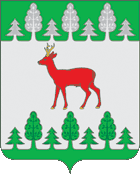 